Young PR Pros Struggle with Ethics QuestionsMillennials who are entering leadership positions feel unprepared to provide sufficient counsel on ethics and ethics violations, a survey from the Public Relations Review finds. PRSA's Board of Ethics and Professional Standards is working to identify methods to remedy the issue and to better educate existing PRSA members to prevent it from recurring.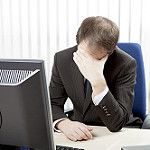 PRSAY 3/1/17https://prsay.prsa.org/2017/03/01/are-millennials-equipped-to-be-ethical-pr-leaders/Image source: https://www.flickr.com/photos/143134916@N06/28805709134/